Halley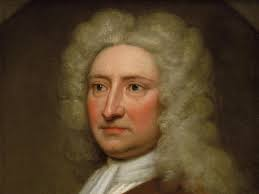 Nom complet: Edmond HalleyNationnalité: Anglais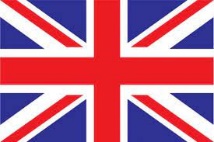 Période :1656-1742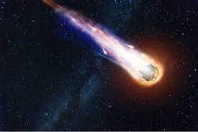 Découverte : Comète 76 ansAnédote : Mort avant de voir sa comète, la comète Halley